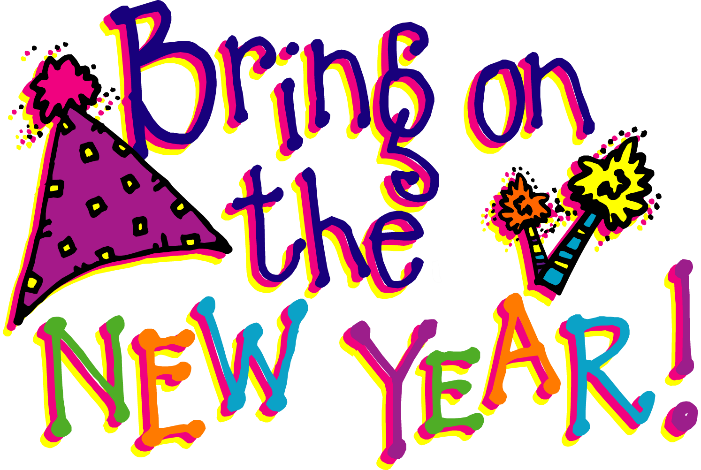 Meeting InformationMeeting InformationMeeting InformationMeeting InformationMeeting InformationMeeting InformationMeeting InformationDate:Date:December 13, 2016Location:Location:North RoomNorth RoomTime:Time:5:45 p.m. – 6:45 p.m.Meeting Type:Meeting Type:Board Meeting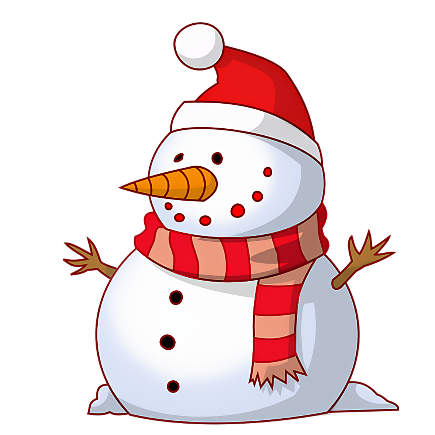 Board MeetingFacilitatorFacilitatorLynda OstashekNote TakerNote TakerCourtney PanasCourtney PanasAttendees:Attendees:Quorum:Quorum:5 of 85 of 85 of 85 of 85 of 8Preparation for MeetingPreparation for MeetingPreparation for MeetingPreparation for MeetingPreparation for MeetingPreparation for MeetingPreparation for MeetingPlease Read:Please Read:All items found in the December meeting Uplifter folder
https://campbellriversc.uplifterinc.com/pages/Meetings/December-Meeting/All items found in the December meeting Uplifter folder
https://campbellriversc.uplifterinc.com/pages/Meetings/December-Meeting/All items found in the December meeting Uplifter folder
https://campbellriversc.uplifterinc.com/pages/Meetings/December-Meeting/All items found in the December meeting Uplifter folder
https://campbellriversc.uplifterinc.com/pages/Meetings/December-Meeting/All items found in the December meeting Uplifter folder
https://campbellriversc.uplifterinc.com/pages/Meetings/December-Meeting/Please Bring:Please Bring:A copy of the AgendaA copy of the AgendaA copy of the AgendaA copy of the AgendaA copy of the Agendastanding AGenda Items   (13 min.)standing AGenda Items   (13 min.)standing AGenda Items   (13 min.)standing AGenda Items   (13 min.)PresenterPresenterTime AlloTted1Call to orderCall to orderCall to orderLyndaLynda1 min.2Quorum (5 of 8 Board members)—if no quorum is reached the meeting closes and reconvenes the following month.Quorum (5 of 8 Board members)—if no quorum is reached the meeting closes and reconvenes the following month.Quorum (5 of 8 Board members)—if no quorum is reached the meeting closes and reconvenes the following month.CourtneyCourtney1 min.3Agenda—motion to Approve the Agenda.Agenda—motion to Approve the Agenda.Agenda—motion to Approve the Agenda.LyndaLynda1 min.4Previous Minutes—motion to approve the November meeting minutes.Previous Minutes—motion to approve the November meeting minutes.Previous Minutes—motion to approve the November meeting minutes.CourtneyCourtney3 min.5CorrespondenceCorrespondenceCorrespondenceLyndaLynda2 min.6FinanceFinanceFinanceLyndaLynda5 min.Action Items from Previous meeting(s)Action Items from Previous meeting(s)Action Items from Previous meeting(s)Action Items from Previous meeting(s)ResponsibleResponsibleDue Date1Lynda will draft a Club Safety policy with input from Coaches, etc. and present at next meeting for approval.Lynda will draft a Club Safety policy with input from Coaches, etc. and present at next meeting for approval.Lynda will draft a Club Safety policy with input from Coaches, etc. and present at next meeting for approval.LyndaLyndaJanuary 15/172Coach completion of online course allowing them to assess their own skaters for testing.  Certificate to be forwarded to Lynda for their personnel file.Coach completion of online course allowing them to assess their own skaters for testing.  Certificate to be forwarded to Lynda for their personnel file.Coach completion of online course allowing them to assess their own skaters for testing.  Certificate to be forwarded to Lynda for their personnel file.Rae Anne
KeriRae Anne
Keriongoing3Lynda will set-up communication committee mtg.Lynda will set-up communication committee mtg.Lynda will set-up communication committee mtg.LyndaLyndaJanuary 10/17The following reports are provided a minimum of a week prior to the meeting to give all Board members the opportunity to digest the information.  If clarification or additional information is sought, this is to be shared a minimum of 3 days prior to the meeting.The following reports are provided a minimum of a week prior to the meeting to give all Board members the opportunity to digest the information.  If clarification or additional information is sought, this is to be shared a minimum of 3 days prior to the meeting.The following reports are provided a minimum of a week prior to the meeting to give all Board members the opportunity to digest the information.  If clarification or additional information is sought, this is to be shared a minimum of 3 days prior to the meeting.The following reports are provided a minimum of a week prior to the meeting to give all Board members the opportunity to digest the information.  If clarification or additional information is sought, this is to be shared a minimum of 3 days prior to the meeting.The following reports are provided a minimum of a week prior to the meeting to give all Board members the opportunity to digest the information.  If clarification or additional information is sought, this is to be shared a minimum of 3 days prior to the meeting.The following reports are provided a minimum of a week prior to the meeting to give all Board members the opportunity to digest the information.  If clarification or additional information is sought, this is to be shared a minimum of 3 days prior to the meeting.The following reports are provided a minimum of a week prior to the meeting to give all Board members the opportunity to digest the information.  If clarification or additional information is sought, this is to be shared a minimum of 3 days prior to the meeting.Reports   (24 min.)Reports   (24 min.)Reports   (24 min.)Reports   (24 min.)ResponsibleResponsibleTime AlloTted1President/Vice-President’s ReportPresident/Vice-President’s ReportPresident/Vice-President’s ReportLyndaLynda2 min.2Registrar’s ReportRegistrar’s ReportRegistrar’s ReportMarieMarie2 min.3Fundraising ReportFundraising ReportFundraising ReportCaraCara2 min.4Test Chair ReportTest Chair ReportTest Chair ReportShannonShannon2 min.5Publicity ReportPublicity ReportPublicity ReportBevBev2 min.6Head Coach ReportHead Coach ReportHead Coach ReportRae AnneRae Anne2 min.7Off Ice Coach ReportOff Ice Coach ReportOff Ice Coach ReportKeriKeri2 min.8Ice Show Chair ReportIce Show Chair ReportIce Show Chair ReportAndrea SchulteAndrea Schulte10 min.New Items   (10 min.)New Items   (10 min.)New Items   (10 min.)New Items   (10 min.)ResponsibleResponsibletime allotted12ADJOURNMENT        ______ p.m.ADJOURNMENT        ______ p.m.ADJOURNMENT        ______ p.m.ADJOURNMENT        ______ p.m.ADJOURNMENT        ______ p.m.ADJOURNMENT        ______ p.m.ADJOURNMENT        ______ p.m.Other Notes Or Information:  Christmas Vacation Dec 19 – Jan 1 Other Notes Or Information:  Christmas Vacation Dec 19 – Jan 1 Other Notes Or Information:  Christmas Vacation Dec 19 – Jan 1 Other Notes Or Information:  Christmas Vacation Dec 19 – Jan 1 Other Notes Or Information:  Christmas Vacation Dec 19 – Jan 1 Other Notes Or Information:  Christmas Vacation Dec 19 – Jan 1 Other Notes Or Information:  Christmas Vacation Dec 19 – Jan 1 Meeting Schedule:      5:45-6:45pm unless otherwise indicated	Deadline for Reports	October 25	Pinecrest room		October 18
November 22	Pinecrest room		November 15
December 13	North room		December 6
January 24	North room		January 17
February 28	North room	5:30-6:30pm	February 21
March 28	North room	5:30-6:30pm	March 21
April 11	North room		April 4https://campbellriversc.uplifterinc.com/pages/Meetings/ Meeting Schedule:      5:45-6:45pm unless otherwise indicated	Deadline for Reports	October 25	Pinecrest room		October 18
November 22	Pinecrest room		November 15
December 13	North room		December 6
January 24	North room		January 17
February 28	North room	5:30-6:30pm	February 21
March 28	North room	5:30-6:30pm	March 21
April 11	North room		April 4https://campbellriversc.uplifterinc.com/pages/Meetings/ Meeting Schedule:      5:45-6:45pm unless otherwise indicated	Deadline for Reports	October 25	Pinecrest room		October 18
November 22	Pinecrest room		November 15
December 13	North room		December 6
January 24	North room		January 17
February 28	North room	5:30-6:30pm	February 21
March 28	North room	5:30-6:30pm	March 21
April 11	North room		April 4https://campbellriversc.uplifterinc.com/pages/Meetings/ Meeting Schedule:      5:45-6:45pm unless otherwise indicated	Deadline for Reports	October 25	Pinecrest room		October 18
November 22	Pinecrest room		November 15
December 13	North room		December 6
January 24	North room		January 17
February 28	North room	5:30-6:30pm	February 21
March 28	North room	5:30-6:30pm	March 21
April 11	North room		April 4https://campbellriversc.uplifterinc.com/pages/Meetings/ Meeting Schedule:      5:45-6:45pm unless otherwise indicated	Deadline for Reports	October 25	Pinecrest room		October 18
November 22	Pinecrest room		November 15
December 13	North room		December 6
January 24	North room		January 17
February 28	North room	5:30-6:30pm	February 21
March 28	North room	5:30-6:30pm	March 21
April 11	North room		April 4https://campbellriversc.uplifterinc.com/pages/Meetings/ Meeting Schedule:      5:45-6:45pm unless otherwise indicated	Deadline for Reports	October 25	Pinecrest room		October 18
November 22	Pinecrest room		November 15
December 13	North room		December 6
January 24	North room		January 17
February 28	North room	5:30-6:30pm	February 21
March 28	North room	5:30-6:30pm	March 21
April 11	North room		April 4https://campbellriversc.uplifterinc.com/pages/Meetings/ Meeting Schedule:      5:45-6:45pm unless otherwise indicated	Deadline for Reports	October 25	Pinecrest room		October 18
November 22	Pinecrest room		November 15
December 13	North room		December 6
January 24	North room		January 17
February 28	North room	5:30-6:30pm	February 21
March 28	North room	5:30-6:30pm	March 21
April 11	North room		April 4https://campbellriversc.uplifterinc.com/pages/Meetings/ 